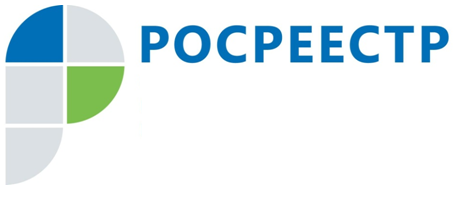 ПРЕСС-РЕЛИЗВсе больше владельцев недвижимости Подмосковья обращаются за постановкой объекта на кадастровый учет и регистрацией прав одновременноУправление Росреестра по Московской области (Управление) напоминает собственникам недвижимости, что с 1 января 2017 года вступил в силу Федеральный закон № 218-ФЗ «О государственной регистрации недвижимости». Новым законом предусмотрена возможность подачи одного заявления на кадастровый учет и регистрацию прав на объект недвижимости.В 2017 году в Подмосковье по заявлениям собственников, решивших воспользоваться нововведением, было проведено более 118 тысяч учетно-регистрационных действий. Наибольшее количество в декабре  -  более 24 тысяч.С начала года в Управление поступает большое количество заявлений об одновременном осуществлении кадастрового учёта и регистрации прав. В 2018 году уже проведено более 41 тысячи таких учетно-регистрационных действий.Единая процедура позволяет заявителям сократить сроки получения услуг. В соответствии с законодательством государственная регистрация прав и кадастровый учет проводятся единовременно за 10 рабочих дней или за 12 рабочих дней, если заявитель подает документы в МФЦ.Страница Управления Росреестра по Московской области в Facebook:https://www.facebook.com/rosreestr.50Пресс-служба Управления Росреестра по Московской области:Колесин Никита ypravleniemo@yandex.ru+7 (915) 206-52-51